ПРАВИТЕЛЬСТВО ХАНТЫ-МАНСИЙСКОГО АВТОНОМНОГО ОКРУГА - ЮГРЫПОСТАНОВЛЕНИЕот 1 марта 2024 г. N 76-пО ПОРЯДКЕ ЗАКЛЮЧЕНИЯ ИСПОЛНИТЕЛЬНЫМИ ОРГАНАМИХАНТЫ-МАНСИЙСКОГО АВТОНОМНОГО ОКРУГА - ЮГРЫ ДОГОВОРОВ(СОГЛАШЕНИЙ) С КАЗАЧЬИМИ ОБЩЕСТВАМИВ соответствии с Федеральным законом от 5 декабря 2005 года N 154-ФЗ "О государственной службе российского казачества", Законом Ханты-Мансийского автономного округа - Югры от 28 октября 2011 года N 102-оз "О развитии российского казачества в Ханты-Мансийском автономном округе - Югре", распоряжением Губернатора Ханты-Мансийского автономного - Югры от 8 февраля 2024 года N 30-рг "Об уполномоченных должностных лицах некоторых исполнительных органов Ханты-Мансийского автономного округа - Югры на подписание договоров (соглашений) с казачьими обществами", учитывая решение Общественного совета при Департаменте молодежной политики, гражданских инициатив и внешних связей Ханты-Мансийского автономного округа - Югры (протокол заседания от 28 февраля 2024 года), Правительство Ханты-Мансийского автономного округа - Югры постановляет:Утвердить прилагаемый Порядок заключения исполнительными органами Ханты-Мансийского автономного округа - Югры договоров (соглашений) с казачьими обществами.ГубернаторХанты-Мансийскогоавтономного округа - ЮгрыН.В.КОМАРОВАПриложениек постановлениюПравительства Ханты-Мансийского автономного округа - Югрыот 1 марта 2024 года N 76-пПОРЯДОКЗАКЛЮЧЕНИЯ ИСПОЛНИТЕЛЬНЫМИ ОРГАНАМИ ХАНТЫ-МАНСИЙСКОГОАВТОНОМНОГО ОКРУГА - ЮГРЫ ДОГОВОРОВ (СОГЛАШЕНИЙ) С КАЗАЧЬИМИОБЩЕСТВАМИ (ДАЛЕЕ - ПОРЯДОК)1. Порядок определяет процедуру заключения исполнительными органами Ханты-Мансийского автономного округа - Югры (далее - исполнительные органы) договоров (соглашений) с казачьими обществами, внесенными в государственный реестр казачьих обществ в Российской Федерации и зарегистрированными в Ханты-Мансийском автономном округе - Югре, для оказания исполнительным органам содействия в осуществлении установленных задач и функций (далее - договор, казачье общество).2. Сторонами договоров являются исполнительные органы с одной стороны и казачье общество - с другой.3. В договоре определяются его предмет, условия и порядок привлечения членов казачьих обществ к содействию исполнительным органам в осуществлении установленных задач и функций, права и обязанности сторон, порядок финансового обеспечения, сроки действия договора, основания и порядок его изменения и досрочного расторжения, а также иные условия, связанные с исполнением договора.4. Инициаторами заключения договора являются исполнительные органы и казачьи общества.5. Инициатор заключения договора направляет другой стороне:письменное обращение с предложением заключения договора;подписанный проект договора, оформленный в соответствии с формой договора, утвержденной Федеральным агентством по делам национальностей.6. В целях заключения договора казачье общество одновременно с документами, указанными в пункте 5 Порядка, представляет в исполнительный орган:копию устава казачьего общества;выписку из Единого государственного реестра юридических лиц;копию свидетельства о внесении казачьего общества в государственный реестр казачьих обществ в Российской Федерации;выписку из решения высшего органа управления казачьего общества об избрании атамана либо иные документы, подтверждающие полномочия представителя казачьего общества.Копии документов, указанных в настоящем пункте, заверяются в установленном законодательством Российской Федерации порядке.7. Руководитель исполнительного органа, для оказания содействия в осуществлении установленных задач и функций которого привлекается казачье общество, в течение 30 дней со дня поступления документов, указанных в пунктах 5 - 6 Порядка, принимает решение о заключении договора и уведомляет казачье общество о согласии на заключение договора либо об отказе в заключении договора с указанием причин отказа.8. Основаниями для принятия решения об отказе в заключении договора с казачьим обществом являются:представление казачьим обществом документов, указанных в пунктах 5 - 6 Порядка, не в полном объеме или заверенных ненадлежащим образом;отсутствие на дату обращения потребности в привлечении членов казачьего общества к оказанию содействия исполнительному органу в осуществлении установленных задач и функций.9. При получении письменного обращения с предложением заключения договора и подписанного проекта договора от исполнительного органа казачье общество рассматривает их и принимает решение о заключении договора или о мотивированном отказе в его заключении, о чем в течение 30 дней со дня получения указанных документов уведомляет исполнительный орган в письменной форме.10. Договор подписывает руководитель исполнительного органа, уполномоченный на подписание договора на основании распоряжения Губернатора Ханты-Мансийского автономного округа - Югры от 8 февраля 2024 года N 30-рг "Об уполномоченных должностных лицах некоторых исполнительных органов Ханты-Мансийского автономного округа - Югры на подписание договоров (соглашений) с казачьими обществами", с одной стороны и уполномоченный представитель казачьего общества с другой стороны.11. Контроль соблюдения условий договора с казачьими обществами осуществляют исполнительные органы, для оказания содействия в осуществлении установленных задач и функций которых привлекают казачьи общества.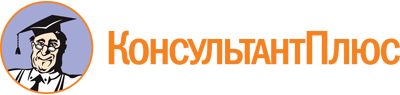 Постановление Правительства ХМАО - Югры от 01.03.2024 N 76-п
"О Порядке заключения исполнительными органами Ханты-Мансийского автономного округа - Югры договоров (соглашений) с казачьими обществами"Документ предоставлен КонсультантПлюс

www.consultant.ru

Дата сохранения: 11.06.2024
 